МИНОБРНАУКИ РОССИИФЕДЕРАЛЬНОЕ ГОСУДАРСТВЕННОЕ БЮДЖЕТНОЕ ОБРАЗОВАТЕЛЬНОЕ УЧРЕЖДЕНИЕ ВЫСШЕГО ОБРАЗОВАНИЯ«АСТРАХАНСКИЙ ГОСУДАРСТВЕННЫЙ УНИВЕРСИТЕТ»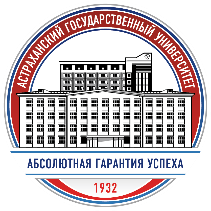 Уважаемые руководители!Министерство образования и науки Астраханской области совместно с Астраханским государственным университетом 10-11 ноября 2021 г. проводят V Региональный фестиваль студенческой науки Астраханской области (далее – Фестиваль). Основная тема Фестиваля  в 2021 году – Год науки и технологий.  10 ноября 2021 г. в рамках Фестиваля состоится выставка научных проектов университетов и колледжей Астраханской области, которая пройдет на базе Центра опережающей профессиональной подготовки ГПБОУ АО «Астраханский государственный политехнический колледж» по адресу: ул. Куликова, 42. Второй день Фестиваля – 11 ноября 2021 г. – традиционно пройдет на базе Астраханского государственного университета, где будут проведены научно-популярные мероприятия (мастер-классы, игры, экскурсии, лекции), ориентированные на обучающихся 8-10 классов общеобразовательных организаций.Просим Вас оказать организационное и научно-методическое сопровождение подготовки командами факультетов проектов для демонстрации на Фестивале.Обращаем ваше внимание на следующие условия проведения Фестиваля:Каждый факультет должен представить для участия в Фестивале не более 1 научного проекта и, в случае отбора, продемонстрировать их на выставке, а также предложить научно-популярное мероприятие (мастер-классы, игры, экскурсии, лекции), ориентированное на обучающихся 8-10 классов общеобразовательных организаций. Министерством образования и науки Астраханской области будет отобрано 7 проектов от университета для демонстрации на выставке Фестиваля 10 ноября 2021 г.Для участия в Фестивале необходимо до 18 октября 2021 г. заполнить формы (Приложение 1, Приложение 2) и направить на электронный адрес: sns.asu@yandex.ru, в теме письма указав название факультета. К участию в Фестивале допускаются только проекты, по которым своевременно отправлены вышеуказанные формы. За подготовку проекта от факультета отвечают научный руководитель проекта и председатель Студенческого Научного Объединения факультета, за организацию научно-популярного мероприятия  – декан факультета.Обязательным условием участия в Фестивале является наличие интерактивной площадки на модуле, ярко демонстрирующей науку и способствующей коммуникации на протяжении выставочного мероприятия между студентами разных образовательных организаций. В рамках научной тематики приветствуются презентации, мастер-классы, викторины, игровые программы, а также декоративно-прикладное творчество, артистизм, юмор, оригинальные костюмы и все, что сделает Фестиваль ярким и интересным для участников и гостей!По результатам конкурса проектов соответствующие дипломы получат проекты-лауреаты, проекты-номинанты Фестиваля и отдельные проекты. По всем вопросам обращаться вУправление научно-исследовательской и инновационной деятельности АГУ: адрес: г. Астрахань, ул. Татищева, 20а, учебный корпус № 1, каб. № 119а. Телефон: (8512) 24-64-49Контактные лица: директор Салона инноваций Смирнова Наталья Владимировна,е-mail: nsmirnova08@bk.ru; помощник проректора по научной работе Колесникова Елена Михайловна, е-mail: nauka.agu@gmail.com;куратор СНО Дрягалов Вячеслав Сергеевич,е-mail: helios82@yandex.ru.Приложение 1Сведения о научных проектах, рекомендованных к конкурсу(сведения по данной форме подаются по каждому проекту)Приложение 2Сведения о научных мероприятиях(сведения по данной форме подаются по каждому мероприятию)Полное название факультета/института/офиса  Название научного проектаПолное Ф.И.О. руководителя проекта,сот.тел.; e-mailПолные Ф.И.О. всех членов научной команды (не более 5 человек)Краткое описание научного проекта (актуальность, цель, научная значимость, потенциал внедрения; всего 4-5 предложений)Необходимые организационные средства и условия для демонстрации проектаПолное название факультета/института/офисаТип мероприятия(лекция, мастер-класс, научная площадка, квест и т.п.)Название мероприятияВремя и адрес проведения мероприятияОтветственный за мероприятие(полные Ф.И.О., должность, ученая степень, сот.тел.; e-mail)Количество участников (школьники, студенты вузов, ссузов)Наименование общеобразовательных учебных заведений, расположенных в территориальной доступности от вашей образовательной организации, с целью участия учащихся данных школ в планируемых научных мероприятиях